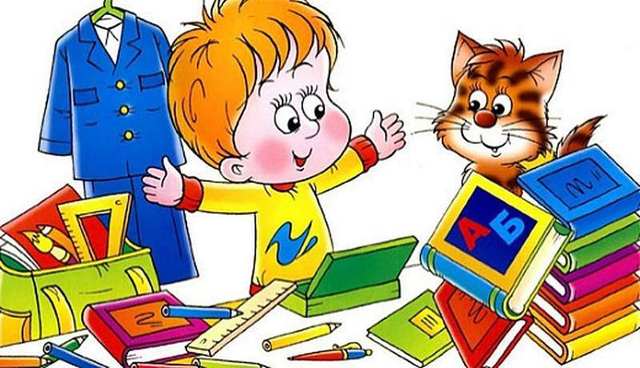 Первый класс – начало новой жизни. И порой родители будущих первоклассников переживают больше ребёнка. Возникает масса вопросов: «Какие документы подавать?», «Как подготовить ребёнка к школе?»...Отправляя в школу  своего малыша, исходите в первую очередь из состояния его здоровья, индивидуальных особенностей и способностей.Часто болеющего ребёнка с хроническими заболеваниями, ребёнка со средними способностями не стоит рано отдавать в школу.Он не будет справляться с нагрузками и, скорее всего, потеряет к учёбе всяческий интерес, а возможно, даже возненавидит школу и учителей. Ещё хуже, что пострадает его самооценка, а ощущение себя неуспешным, неудачником может остаться с ним на всю жизнь.Правила поступления в школуВ первый класс набирают детей в возрасте от 6 с половиной до 8 лет. Вопрос о возможности обучения с шести лет решает врач. И если по его заключению с поступлением в школу надо годик подождать, советуем не настаивать.Зачисление в обычную общеобразовательную школу происходит вне зависимости от уровня подготовки ребёнка. Школа не имеет права устраивать конкурс среди будущих первоклассников.Основные документы, необходимые при поступлении в первый класс: заявление родителей, оригинал и копия свидетельства о рождении, паспорт одного из родителей. Приём документов начинается с 30 января.Как подготовить ребёнка к школе?Если ребёнок посещает детский сад, то необходимую подготовку к школе он получает  там. Существует много игр и полезных упражнений, развивающих навыки, необходимые для успешной учёбы в школе. В любом книжном магазине Вы найдёте немало пособий, предлагающих родителям будущих первоклассников такие упражнения, направленные на развитие внимания, памяти, устной речи, мышления, воображения ребёнка.А для расширения общего кругозора будущего первоклассника лучшим способом является чтение книг с обязательным обсуждением прочитанного.Главное на уроке в школе – умение слушать и понимать. Задумайтесь, умеет ли Ваш ребёнок слушать? Понимает ли он, когда ему что-то объясняют? Умеет ли отвечать на вопросы? Способен ли он подолгу (не менее 20 минут) выполнять работу, требующую сосредоточенного внимания: рисовать, лепить, собирать конструктор?Чтобы научить ребёнка справляться с трудностями школьной жизни, необходимо помочь ему стать ответственным, организованным и самостоятельным. Как этого добиться? Здесь главное правило такое: откажитесь от мелочной опёки, не делайте за ребёнка то, что он может и должен делать сам.Нынешние родители часто стремятся ещё до школы научить ребёнка читать, писать, считать, надеясь, что высокий уровень подготовки поможет ему лучше усваивать материал. Действительно, в современных условиях такие навыки не будут лишними.Во-первых, потому что большинство одноклассников Вашего малыша будут знать буквы и цифры, читать по слогам, считать в пределах десяти. Вы же не хотите, чтобы Ваш сын или Ваша дочь чувствовали себя «белой вороной»?Во-вторых, на хорошие базовые знания будет легко ложиться школьная программа.Но вот обучать дошкольника писать торопиться не стоит. Дело в том, что рука ребёнка до семи лет физиологически ещё не готова к письму.К тому же мало кто из родителей знает, как нужно учить правильно писать буквы. Это может только учитель. Поэтому домашнее обучение приведёт к неправильной технике письма, и в школе ребёнка придётся переучивать.При подготовке ребёнка к школе важнее не учить его писать, а создавать условия для развития ловкости его пальчиков (так называемой мелкой моторики). То есть малыш должен побольше рисовать, лепить, работать с конструктором, уметь вырезать, делать аппликации, надевать бусинки на нитку, застёгивать пуговицы, шнуровать ботинки и т.д. – всё это развивает также внимание и усидчивость.Если же ребёнок просит научить его писать, пусть пишет печатными буквами. Только проследите, чтобы он правильно держал ручку.Психологическая подготовка к школеГлавная задача родителей  – психологически подготовить ребёнка к новой для него роли ученика. Ведь малышу сначала будет очень трудно научиться соблюдать режим и школьные правила.Если ребёнок не ходит в садик и привык поздно ложиться и спать чуть ли не до обеда, стоит заранее и постепенно менять его распорядок дня. Иначе утренних капризов и нежелания идти в школу Вам не избежать.Обсудите с ребёнком его новые обязанности в школе и дома, ведь он уже большой и самостоятельный. Познакомьте с правилами, с которыми он столкнётся в школе, объясните, зачем нужны эти правила.Задача родителей — сформировать у будущего ученика положительное отношение к школе и учёбе. Вспоминайте свои школьные годы, одноклассников, учителей. Рассказывайте о школьной жизни, не приукрашивая и не пугая.Объясните малышу, что когда человек учится, у него не сразу может получаться. Ошибаться — это нормально, и его никто за это не будет ругать. Главное — стараться, и тогда, пусть не сразу, обязательно получится.Обещайте малышу, что он всегда может рассчитывать на Вашу помощь, если у него что-то не будет получаться.Если у будущего первоклассника есть логопедические проблемы, важно постараться справиться с ними к началу обучения.Если Вас сильно беспокоит, справится ли Ваш ребёнок со школьной нагрузкой, обратитесь за советом к школьному психологу.Обычно малыши испытывают энтузиазм по отношению к школе и очень ждут 1 сентября. Уделите достаточно внимания вопросу подготовки Вашего ребёнка к предстоящей учёбе, и тогда школа оправдает его ожидания.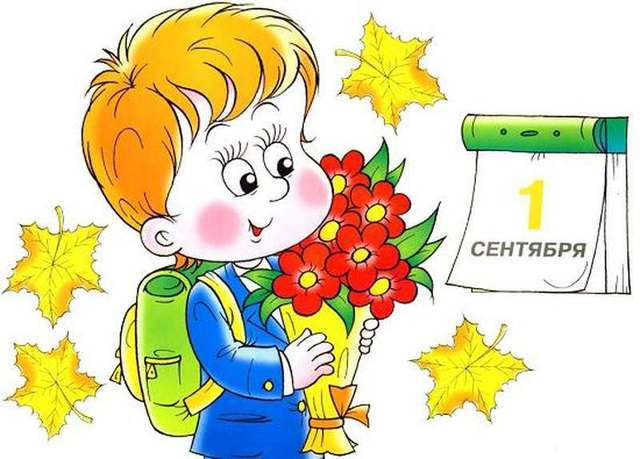 